________________________________Assinatura do contribuinte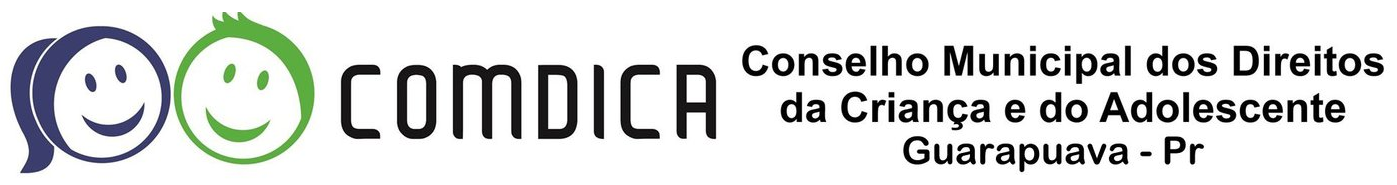 COMPROVANTE DE DEPÓSITOCOMPROVANTE DE DEPÓSITOCOMPROVANTE DE DEPÓSITOCOMPROVANTE DE DEPÓSITOCOMPROVANTE DE DEPÓSITOCOMPROVANTE DE DEPÓSITOCOMPROVANTE DE DEPÓSITOCOMPROVANTE DE DEPÓSITOCOMPROVANTE DE DEPÓSITOCOMPROVANTE DE DEPÓSITOCOMPROVANTE DE DEPÓSITOCOMPROVANTE DE DEPÓSITOCOMPROVANTE DE DEPÓSITOCOMPROVANTE DE DEPÓSITOCOMPROVANTE DE DEPÓSITOCOMPROVANTE DE DEPÓSITOCOMPROVANTE DE DEPÓSITOCOMPROVANTE DE DEPÓSITOAgênciaAgênciaAgênciaAgênciaOperaçãoOperaçãoContaContaConta038903890389038900600600000437-000000437-000000437-0Para Crédito dePara Crédito dePara Crédito dePara Crédito dePara Crédito dePara Crédito dePara Crédito dePara Crédito dePara Crédito dePara Crédito dePara Crédito dePara Crédito dePara Crédito deC.N.P.J.C.N.P.J.C.N.P.J.C.N.P.J.C.N.P.J.C.N.P.J.C.N.P.J.C.N.P.J.FUNDO MUNICIPAL PARA A INFÂNCIA E ADOLESCÊNCIA - FIA MUNICIPALFUNDO MUNICIPAL PARA A INFÂNCIA E ADOLESCÊNCIA - FIA MUNICIPALFUNDO MUNICIPAL PARA A INFÂNCIA E ADOLESCÊNCIA - FIA MUNICIPALFUNDO MUNICIPAL PARA A INFÂNCIA E ADOLESCÊNCIA - FIA MUNICIPALFUNDO MUNICIPAL PARA A INFÂNCIA E ADOLESCÊNCIA - FIA MUNICIPALFUNDO MUNICIPAL PARA A INFÂNCIA E ADOLESCÊNCIA - FIA MUNICIPALFUNDO MUNICIPAL PARA A INFÂNCIA E ADOLESCÊNCIA - FIA MUNICIPALFUNDO MUNICIPAL PARA A INFÂNCIA E ADOLESCÊNCIA - FIA MUNICIPALFUNDO MUNICIPAL PARA A INFÂNCIA E ADOLESCÊNCIA - FIA MUNICIPALFUNDO MUNICIPAL PARA A INFÂNCIA E ADOLESCÊNCIA - FIA MUNICIPALFUNDO MUNICIPAL PARA A INFÂNCIA E ADOLESCÊNCIA - FIA MUNICIPALFUNDO MUNICIPAL PARA A INFÂNCIA E ADOLESCÊNCIA - FIA MUNICIPALFUNDO MUNICIPAL PARA A INFÂNCIA E ADOLESCÊNCIA - FIA MUNICIPAL15.302.270/0001-2415.302.270/0001-2415.302.270/0001-2415.302.270/0001-2415.302.270/0001-2415.302.270/0001-2415.302.270/0001-2415.302.270/0001-24Nome do DepositanteNome do DepositanteNome do DepositanteNome do DepositanteNome do DepositanteNome do DepositanteNome do DepositanteNome do DepositanteNome do DepositanteNome do DepositanteNome do DepositanteCPF / CNPJCPF / CNPJCPF / CNPJCPF / CNPJCPF / CNPJCPF / CNPJCPF / CNPJCPF / CNPJCPF / CNPJCPF / CNPJEndereçoEndereçoEndereçoEndereçoEndereçoEndereçoEndereçoEndereçoEndereçoEndereçoEndereçoEndereçoEndereçoEndereçoEndereçoEndereçoEndereçoEndereçoEndereçoEndereçoEndereçoCidadeCidadeCidadeEstadoEstadoEstadoEstadoEstadoTelefoneTelefoneTelefoneTelefoneTelefoneTelefoneTelefoneValorValorValorValorValorValorDestinação do Imposto de Renda Direcionado para Projeto Contemplado no "Banco de Projetos Municipal"Destinação do Imposto de Renda Direcionado para Projeto Contemplado no "Banco de Projetos Municipal"Destinação do Imposto de Renda Direcionado para Projeto Contemplado no "Banco de Projetos Municipal"Destinação do Imposto de Renda Direcionado para Projeto Contemplado no "Banco de Projetos Municipal"Destinação do Imposto de Renda Direcionado para Projeto Contemplado no "Banco de Projetos Municipal"Destinação do Imposto de Renda Direcionado para Projeto Contemplado no "Banco de Projetos Municipal"Destinação do Imposto de Renda Direcionado para Projeto Contemplado no "Banco de Projetos Municipal"Destinação do Imposto de Renda Direcionado para Projeto Contemplado no "Banco de Projetos Municipal"Destinação do Imposto de Renda Direcionado para Projeto Contemplado no "Banco de Projetos Municipal"Destinação do Imposto de Renda Direcionado para Projeto Contemplado no "Banco de Projetos Municipal"Destinação do Imposto de Renda Direcionado para Projeto Contemplado no "Banco de Projetos Municipal"Destinação do Imposto de Renda Direcionado para Projeto Contemplado no "Banco de Projetos Municipal"Destinação do Imposto de Renda Direcionado para Projeto Contemplado no "Banco de Projetos Municipal"Destinação do Imposto de Renda Direcionado para Projeto Contemplado no "Banco de Projetos Municipal"Destinação do Imposto de Renda Direcionado para Projeto Contemplado no "Banco de Projetos Municipal"Destinação do Imposto de Renda Direcionado para Projeto Contemplado no "Banco de Projetos Municipal"Destinação do Imposto de Renda Direcionado para Projeto Contemplado no "Banco de Projetos Municipal"Destinação do Imposto de Renda Direcionado para Projeto Contemplado no "Banco de Projetos Municipal"Destinação do Imposto de Renda Direcionado para Projeto Contemplado no "Banco de Projetos Municipal"Destinação do Imposto de Renda Direcionado para Projeto Contemplado no "Banco de Projetos Municipal"Destinação do Imposto de Renda Direcionado para Projeto Contemplado no "Banco de Projetos Municipal"( X )( X )SimNãoNãoPROJETO QUE ESTE DEPÓSITO DIRECIONA O VALOR DE PARTE DO IMPOSTO DE RENDAPROJETO QUE ESTE DEPÓSITO DIRECIONA O VALOR DE PARTE DO IMPOSTO DE RENDAPROJETO QUE ESTE DEPÓSITO DIRECIONA O VALOR DE PARTE DO IMPOSTO DE RENDAPROJETO QUE ESTE DEPÓSITO DIRECIONA O VALOR DE PARTE DO IMPOSTO DE RENDAPROJETO QUE ESTE DEPÓSITO DIRECIONA O VALOR DE PARTE DO IMPOSTO DE RENDAPROJETO QUE ESTE DEPÓSITO DIRECIONA O VALOR DE PARTE DO IMPOSTO DE RENDAPROJETO QUE ESTE DEPÓSITO DIRECIONA O VALOR DE PARTE DO IMPOSTO DE RENDAPROJETO QUE ESTE DEPÓSITO DIRECIONA O VALOR DE PARTE DO IMPOSTO DE RENDAPROJETO QUE ESTE DEPÓSITO DIRECIONA O VALOR DE PARTE DO IMPOSTO DE RENDAPROJETO QUE ESTE DEPÓSITO DIRECIONA O VALOR DE PARTE DO IMPOSTO DE RENDAPROJETO QUE ESTE DEPÓSITO DIRECIONA O VALOR DE PARTE DO IMPOSTO DE RENDAPROJETO QUE ESTE DEPÓSITO DIRECIONA O VALOR DE PARTE DO IMPOSTO DE RENDAPROJETO QUE ESTE DEPÓSITO DIRECIONA O VALOR DE PARTE DO IMPOSTO DE RENDAPROJETO QUE ESTE DEPÓSITO DIRECIONA O VALOR DE PARTE DO IMPOSTO DE RENDAPROJETO QUE ESTE DEPÓSITO DIRECIONA O VALOR DE PARTE DO IMPOSTO DE RENDAPROJETO QUE ESTE DEPÓSITO DIRECIONA O VALOR DE PARTE DO IMPOSTO DE RENDAPROJETO QUE ESTE DEPÓSITO DIRECIONA O VALOR DE PARTE DO IMPOSTO DE RENDAPROJETO QUE ESTE DEPÓSITO DIRECIONA O VALOR DE PARTE DO IMPOSTO DE RENDAPROJETO QUE ESTE DEPÓSITO DIRECIONA O VALOR DE PARTE DO IMPOSTO DE RENDAPROJETO QUE ESTE DEPÓSITO DIRECIONA O VALOR DE PARTE DO IMPOSTO DE RENDAPROJETO QUE ESTE DEPÓSITO DIRECIONA O VALOR DE PARTE DO IMPOSTO DE RENDACNPJ ENTIDADECNPJ ENTIDADECNPJ ENTIDADENOME ENTIDADENOME ENTIDADENOME ENTIDADENOME ENTIDADENOME ENTIDADENOME ENTIDADENOME ENTIDADENOME ENTIDADENOME ENTIDADENOME ENTIDADENOME ENTIDADENOME ENTIDADENOME ENTIDADENOME ENTIDADENOME ENTIDADENOME ENTIDADENOME ENTIDADENOME ENTIDADENOME DO PROJETONOME DO PROJETONOME DO PROJETONOME DO PROJETONOME DO PROJETONOME DO PROJETONOME DO PROJETONOME DO PROJETONOME DO PROJETONOME DO PROJETONOME DO PROJETONOME DO PROJETONOME DO PROJETONOME DO PROJETONOME DO PROJETONOME DO PROJETONOME DO PROJETONOME DO PROJETONOME DO PROJETONOME DO PROJETONOME DO PROJETODECLARAÇÃODECLARAÇÃODECLARAÇÃODECLARAÇÃODECLARAÇÃODECLARAÇÃODECLARAÇÃODECLARAÇÃODECLARAÇÃODECLARAÇÃODECLARAÇÃODECLARAÇÃODECLARAÇÃODECLARAÇÃODECLARAÇÃODECLARAÇÃODECLARAÇÃODECLARAÇÃODECLARAÇÃODECLARAÇÃODECLARAÇÃODeclaro para os devidos fins, que conforme preconiza a Lei Federal 8.069/1990 em seu artigo 260, e suas alterações, conforme ainda a Instrução Normativa da Secretaria de Receita Federal nº 1131/2011 e suas alterações o valor aqui declarado e depositado deverá ser direcionado para o projeto acima descrito, demonstrando dessa forma o interesse do contribuinte em cofinanciar o projeto apresentado conforme a Resolução nº 027/2020 constante no "BANCO DE PROJETOS" no sitio eletrônico da Prefeitura Municipal de Guarapuava, aprovado através da Resolução nº 056/2021.Declaro para os devidos fins, que conforme preconiza a Lei Federal 8.069/1990 em seu artigo 260, e suas alterações, conforme ainda a Instrução Normativa da Secretaria de Receita Federal nº 1131/2011 e suas alterações o valor aqui declarado e depositado deverá ser direcionado para o projeto acima descrito, demonstrando dessa forma o interesse do contribuinte em cofinanciar o projeto apresentado conforme a Resolução nº 027/2020 constante no "BANCO DE PROJETOS" no sitio eletrônico da Prefeitura Municipal de Guarapuava, aprovado através da Resolução nº 056/2021.Declaro para os devidos fins, que conforme preconiza a Lei Federal 8.069/1990 em seu artigo 260, e suas alterações, conforme ainda a Instrução Normativa da Secretaria de Receita Federal nº 1131/2011 e suas alterações o valor aqui declarado e depositado deverá ser direcionado para o projeto acima descrito, demonstrando dessa forma o interesse do contribuinte em cofinanciar o projeto apresentado conforme a Resolução nº 027/2020 constante no "BANCO DE PROJETOS" no sitio eletrônico da Prefeitura Municipal de Guarapuava, aprovado através da Resolução nº 056/2021.Declaro para os devidos fins, que conforme preconiza a Lei Federal 8.069/1990 em seu artigo 260, e suas alterações, conforme ainda a Instrução Normativa da Secretaria de Receita Federal nº 1131/2011 e suas alterações o valor aqui declarado e depositado deverá ser direcionado para o projeto acima descrito, demonstrando dessa forma o interesse do contribuinte em cofinanciar o projeto apresentado conforme a Resolução nº 027/2020 constante no "BANCO DE PROJETOS" no sitio eletrônico da Prefeitura Municipal de Guarapuava, aprovado através da Resolução nº 056/2021.Declaro para os devidos fins, que conforme preconiza a Lei Federal 8.069/1990 em seu artigo 260, e suas alterações, conforme ainda a Instrução Normativa da Secretaria de Receita Federal nº 1131/2011 e suas alterações o valor aqui declarado e depositado deverá ser direcionado para o projeto acima descrito, demonstrando dessa forma o interesse do contribuinte em cofinanciar o projeto apresentado conforme a Resolução nº 027/2020 constante no "BANCO DE PROJETOS" no sitio eletrônico da Prefeitura Municipal de Guarapuava, aprovado através da Resolução nº 056/2021.Declaro para os devidos fins, que conforme preconiza a Lei Federal 8.069/1990 em seu artigo 260, e suas alterações, conforme ainda a Instrução Normativa da Secretaria de Receita Federal nº 1131/2011 e suas alterações o valor aqui declarado e depositado deverá ser direcionado para o projeto acima descrito, demonstrando dessa forma o interesse do contribuinte em cofinanciar o projeto apresentado conforme a Resolução nº 027/2020 constante no "BANCO DE PROJETOS" no sitio eletrônico da Prefeitura Municipal de Guarapuava, aprovado através da Resolução nº 056/2021.Declaro para os devidos fins, que conforme preconiza a Lei Federal 8.069/1990 em seu artigo 260, e suas alterações, conforme ainda a Instrução Normativa da Secretaria de Receita Federal nº 1131/2011 e suas alterações o valor aqui declarado e depositado deverá ser direcionado para o projeto acima descrito, demonstrando dessa forma o interesse do contribuinte em cofinanciar o projeto apresentado conforme a Resolução nº 027/2020 constante no "BANCO DE PROJETOS" no sitio eletrônico da Prefeitura Municipal de Guarapuava, aprovado através da Resolução nº 056/2021.Declaro para os devidos fins, que conforme preconiza a Lei Federal 8.069/1990 em seu artigo 260, e suas alterações, conforme ainda a Instrução Normativa da Secretaria de Receita Federal nº 1131/2011 e suas alterações o valor aqui declarado e depositado deverá ser direcionado para o projeto acima descrito, demonstrando dessa forma o interesse do contribuinte em cofinanciar o projeto apresentado conforme a Resolução nº 027/2020 constante no "BANCO DE PROJETOS" no sitio eletrônico da Prefeitura Municipal de Guarapuava, aprovado através da Resolução nº 056/2021.Declaro para os devidos fins, que conforme preconiza a Lei Federal 8.069/1990 em seu artigo 260, e suas alterações, conforme ainda a Instrução Normativa da Secretaria de Receita Federal nº 1131/2011 e suas alterações o valor aqui declarado e depositado deverá ser direcionado para o projeto acima descrito, demonstrando dessa forma o interesse do contribuinte em cofinanciar o projeto apresentado conforme a Resolução nº 027/2020 constante no "BANCO DE PROJETOS" no sitio eletrônico da Prefeitura Municipal de Guarapuava, aprovado através da Resolução nº 056/2021.Declaro para os devidos fins, que conforme preconiza a Lei Federal 8.069/1990 em seu artigo 260, e suas alterações, conforme ainda a Instrução Normativa da Secretaria de Receita Federal nº 1131/2011 e suas alterações o valor aqui declarado e depositado deverá ser direcionado para o projeto acima descrito, demonstrando dessa forma o interesse do contribuinte em cofinanciar o projeto apresentado conforme a Resolução nº 027/2020 constante no "BANCO DE PROJETOS" no sitio eletrônico da Prefeitura Municipal de Guarapuava, aprovado através da Resolução nº 056/2021.Declaro para os devidos fins, que conforme preconiza a Lei Federal 8.069/1990 em seu artigo 260, e suas alterações, conforme ainda a Instrução Normativa da Secretaria de Receita Federal nº 1131/2011 e suas alterações o valor aqui declarado e depositado deverá ser direcionado para o projeto acima descrito, demonstrando dessa forma o interesse do contribuinte em cofinanciar o projeto apresentado conforme a Resolução nº 027/2020 constante no "BANCO DE PROJETOS" no sitio eletrônico da Prefeitura Municipal de Guarapuava, aprovado através da Resolução nº 056/2021.Declaro para os devidos fins, que conforme preconiza a Lei Federal 8.069/1990 em seu artigo 260, e suas alterações, conforme ainda a Instrução Normativa da Secretaria de Receita Federal nº 1131/2011 e suas alterações o valor aqui declarado e depositado deverá ser direcionado para o projeto acima descrito, demonstrando dessa forma o interesse do contribuinte em cofinanciar o projeto apresentado conforme a Resolução nº 027/2020 constante no "BANCO DE PROJETOS" no sitio eletrônico da Prefeitura Municipal de Guarapuava, aprovado através da Resolução nº 056/2021.Declaro para os devidos fins, que conforme preconiza a Lei Federal 8.069/1990 em seu artigo 260, e suas alterações, conforme ainda a Instrução Normativa da Secretaria de Receita Federal nº 1131/2011 e suas alterações o valor aqui declarado e depositado deverá ser direcionado para o projeto acima descrito, demonstrando dessa forma o interesse do contribuinte em cofinanciar o projeto apresentado conforme a Resolução nº 027/2020 constante no "BANCO DE PROJETOS" no sitio eletrônico da Prefeitura Municipal de Guarapuava, aprovado através da Resolução nº 056/2021.Declaro para os devidos fins, que conforme preconiza a Lei Federal 8.069/1990 em seu artigo 260, e suas alterações, conforme ainda a Instrução Normativa da Secretaria de Receita Federal nº 1131/2011 e suas alterações o valor aqui declarado e depositado deverá ser direcionado para o projeto acima descrito, demonstrando dessa forma o interesse do contribuinte em cofinanciar o projeto apresentado conforme a Resolução nº 027/2020 constante no "BANCO DE PROJETOS" no sitio eletrônico da Prefeitura Municipal de Guarapuava, aprovado através da Resolução nº 056/2021.Declaro para os devidos fins, que conforme preconiza a Lei Federal 8.069/1990 em seu artigo 260, e suas alterações, conforme ainda a Instrução Normativa da Secretaria de Receita Federal nº 1131/2011 e suas alterações o valor aqui declarado e depositado deverá ser direcionado para o projeto acima descrito, demonstrando dessa forma o interesse do contribuinte em cofinanciar o projeto apresentado conforme a Resolução nº 027/2020 constante no "BANCO DE PROJETOS" no sitio eletrônico da Prefeitura Municipal de Guarapuava, aprovado através da Resolução nº 056/2021.Declaro para os devidos fins, que conforme preconiza a Lei Federal 8.069/1990 em seu artigo 260, e suas alterações, conforme ainda a Instrução Normativa da Secretaria de Receita Federal nº 1131/2011 e suas alterações o valor aqui declarado e depositado deverá ser direcionado para o projeto acima descrito, demonstrando dessa forma o interesse do contribuinte em cofinanciar o projeto apresentado conforme a Resolução nº 027/2020 constante no "BANCO DE PROJETOS" no sitio eletrônico da Prefeitura Municipal de Guarapuava, aprovado através da Resolução nº 056/2021.Declaro para os devidos fins, que conforme preconiza a Lei Federal 8.069/1990 em seu artigo 260, e suas alterações, conforme ainda a Instrução Normativa da Secretaria de Receita Federal nº 1131/2011 e suas alterações o valor aqui declarado e depositado deverá ser direcionado para o projeto acima descrito, demonstrando dessa forma o interesse do contribuinte em cofinanciar o projeto apresentado conforme a Resolução nº 027/2020 constante no "BANCO DE PROJETOS" no sitio eletrônico da Prefeitura Municipal de Guarapuava, aprovado através da Resolução nº 056/2021.Declaro para os devidos fins, que conforme preconiza a Lei Federal 8.069/1990 em seu artigo 260, e suas alterações, conforme ainda a Instrução Normativa da Secretaria de Receita Federal nº 1131/2011 e suas alterações o valor aqui declarado e depositado deverá ser direcionado para o projeto acima descrito, demonstrando dessa forma o interesse do contribuinte em cofinanciar o projeto apresentado conforme a Resolução nº 027/2020 constante no "BANCO DE PROJETOS" no sitio eletrônico da Prefeitura Municipal de Guarapuava, aprovado através da Resolução nº 056/2021.Declaro para os devidos fins, que conforme preconiza a Lei Federal 8.069/1990 em seu artigo 260, e suas alterações, conforme ainda a Instrução Normativa da Secretaria de Receita Federal nº 1131/2011 e suas alterações o valor aqui declarado e depositado deverá ser direcionado para o projeto acima descrito, demonstrando dessa forma o interesse do contribuinte em cofinanciar o projeto apresentado conforme a Resolução nº 027/2020 constante no "BANCO DE PROJETOS" no sitio eletrônico da Prefeitura Municipal de Guarapuava, aprovado através da Resolução nº 056/2021.Declaro para os devidos fins, que conforme preconiza a Lei Federal 8.069/1990 em seu artigo 260, e suas alterações, conforme ainda a Instrução Normativa da Secretaria de Receita Federal nº 1131/2011 e suas alterações o valor aqui declarado e depositado deverá ser direcionado para o projeto acima descrito, demonstrando dessa forma o interesse do contribuinte em cofinanciar o projeto apresentado conforme a Resolução nº 027/2020 constante no "BANCO DE PROJETOS" no sitio eletrônico da Prefeitura Municipal de Guarapuava, aprovado através da Resolução nº 056/2021.Declaro para os devidos fins, que conforme preconiza a Lei Federal 8.069/1990 em seu artigo 260, e suas alterações, conforme ainda a Instrução Normativa da Secretaria de Receita Federal nº 1131/2011 e suas alterações o valor aqui declarado e depositado deverá ser direcionado para o projeto acima descrito, demonstrando dessa forma o interesse do contribuinte em cofinanciar o projeto apresentado conforme a Resolução nº 027/2020 constante no "BANCO DE PROJETOS" no sitio eletrônico da Prefeitura Municipal de Guarapuava, aprovado através da Resolução nº 056/2021.Declaro para os devidos fins, que conforme preconiza a Lei Federal 8.069/1990 em seu artigo 260, e suas alterações, conforme ainda a Instrução Normativa da Secretaria de Receita Federal nº 1131/2011 e suas alterações o valor aqui declarado e depositado deverá ser direcionado para o projeto acima descrito, demonstrando dessa forma o interesse do contribuinte em cofinanciar o projeto apresentado conforme a Resolução nº 027/2020 constante no "BANCO DE PROJETOS" no sitio eletrônico da Prefeitura Municipal de Guarapuava, aprovado através da Resolução nº 056/2021.Declaro para os devidos fins, que conforme preconiza a Lei Federal 8.069/1990 em seu artigo 260, e suas alterações, conforme ainda a Instrução Normativa da Secretaria de Receita Federal nº 1131/2011 e suas alterações o valor aqui declarado e depositado deverá ser direcionado para o projeto acima descrito, demonstrando dessa forma o interesse do contribuinte em cofinanciar o projeto apresentado conforme a Resolução nº 027/2020 constante no "BANCO DE PROJETOS" no sitio eletrônico da Prefeitura Municipal de Guarapuava, aprovado através da Resolução nº 056/2021.Declaro para os devidos fins, que conforme preconiza a Lei Federal 8.069/1990 em seu artigo 260, e suas alterações, conforme ainda a Instrução Normativa da Secretaria de Receita Federal nº 1131/2011 e suas alterações o valor aqui declarado e depositado deverá ser direcionado para o projeto acima descrito, demonstrando dessa forma o interesse do contribuinte em cofinanciar o projeto apresentado conforme a Resolução nº 027/2020 constante no "BANCO DE PROJETOS" no sitio eletrônico da Prefeitura Municipal de Guarapuava, aprovado através da Resolução nº 056/2021.Declaro para os devidos fins, que conforme preconiza a Lei Federal 8.069/1990 em seu artigo 260, e suas alterações, conforme ainda a Instrução Normativa da Secretaria de Receita Federal nº 1131/2011 e suas alterações o valor aqui declarado e depositado deverá ser direcionado para o projeto acima descrito, demonstrando dessa forma o interesse do contribuinte em cofinanciar o projeto apresentado conforme a Resolução nº 027/2020 constante no "BANCO DE PROJETOS" no sitio eletrônico da Prefeitura Municipal de Guarapuava, aprovado através da Resolução nº 056/2021.Declaro para os devidos fins, que conforme preconiza a Lei Federal 8.069/1990 em seu artigo 260, e suas alterações, conforme ainda a Instrução Normativa da Secretaria de Receita Federal nº 1131/2011 e suas alterações o valor aqui declarado e depositado deverá ser direcionado para o projeto acima descrito, demonstrando dessa forma o interesse do contribuinte em cofinanciar o projeto apresentado conforme a Resolução nº 027/2020 constante no "BANCO DE PROJETOS" no sitio eletrônico da Prefeitura Municipal de Guarapuava, aprovado através da Resolução nº 056/2021.Declaro para os devidos fins, que conforme preconiza a Lei Federal 8.069/1990 em seu artigo 260, e suas alterações, conforme ainda a Instrução Normativa da Secretaria de Receita Federal nº 1131/2011 e suas alterações o valor aqui declarado e depositado deverá ser direcionado para o projeto acima descrito, demonstrando dessa forma o interesse do contribuinte em cofinanciar o projeto apresentado conforme a Resolução nº 027/2020 constante no "BANCO DE PROJETOS" no sitio eletrônico da Prefeitura Municipal de Guarapuava, aprovado através da Resolução nº 056/2021.Declaro para os devidos fins, que conforme preconiza a Lei Federal 8.069/1990 em seu artigo 260, e suas alterações, conforme ainda a Instrução Normativa da Secretaria de Receita Federal nº 1131/2011 e suas alterações o valor aqui declarado e depositado deverá ser direcionado para o projeto acima descrito, demonstrando dessa forma o interesse do contribuinte em cofinanciar o projeto apresentado conforme a Resolução nº 027/2020 constante no "BANCO DE PROJETOS" no sitio eletrônico da Prefeitura Municipal de Guarapuava, aprovado através da Resolução nº 056/2021.Declaro para os devidos fins, que conforme preconiza a Lei Federal 8.069/1990 em seu artigo 260, e suas alterações, conforme ainda a Instrução Normativa da Secretaria de Receita Federal nº 1131/2011 e suas alterações o valor aqui declarado e depositado deverá ser direcionado para o projeto acima descrito, demonstrando dessa forma o interesse do contribuinte em cofinanciar o projeto apresentado conforme a Resolução nº 027/2020 constante no "BANCO DE PROJETOS" no sitio eletrônico da Prefeitura Municipal de Guarapuava, aprovado através da Resolução nº 056/2021.Declaro para os devidos fins, que conforme preconiza a Lei Federal 8.069/1990 em seu artigo 260, e suas alterações, conforme ainda a Instrução Normativa da Secretaria de Receita Federal nº 1131/2011 e suas alterações o valor aqui declarado e depositado deverá ser direcionado para o projeto acima descrito, demonstrando dessa forma o interesse do contribuinte em cofinanciar o projeto apresentado conforme a Resolução nº 027/2020 constante no "BANCO DE PROJETOS" no sitio eletrônico da Prefeitura Municipal de Guarapuava, aprovado através da Resolução nº 056/2021.Declaro para os devidos fins, que conforme preconiza a Lei Federal 8.069/1990 em seu artigo 260, e suas alterações, conforme ainda a Instrução Normativa da Secretaria de Receita Federal nº 1131/2011 e suas alterações o valor aqui declarado e depositado deverá ser direcionado para o projeto acima descrito, demonstrando dessa forma o interesse do contribuinte em cofinanciar o projeto apresentado conforme a Resolução nº 027/2020 constante no "BANCO DE PROJETOS" no sitio eletrônico da Prefeitura Municipal de Guarapuava, aprovado através da Resolução nº 056/2021.Declaro para os devidos fins, que conforme preconiza a Lei Federal 8.069/1990 em seu artigo 260, e suas alterações, conforme ainda a Instrução Normativa da Secretaria de Receita Federal nº 1131/2011 e suas alterações o valor aqui declarado e depositado deverá ser direcionado para o projeto acima descrito, demonstrando dessa forma o interesse do contribuinte em cofinanciar o projeto apresentado conforme a Resolução nº 027/2020 constante no "BANCO DE PROJETOS" no sitio eletrônico da Prefeitura Municipal de Guarapuava, aprovado através da Resolução nº 056/2021.Declaro para os devidos fins, que conforme preconiza a Lei Federal 8.069/1990 em seu artigo 260, e suas alterações, conforme ainda a Instrução Normativa da Secretaria de Receita Federal nº 1131/2011 e suas alterações o valor aqui declarado e depositado deverá ser direcionado para o projeto acima descrito, demonstrando dessa forma o interesse do contribuinte em cofinanciar o projeto apresentado conforme a Resolução nº 027/2020 constante no "BANCO DE PROJETOS" no sitio eletrônico da Prefeitura Municipal de Guarapuava, aprovado através da Resolução nº 056/2021.Declaro para os devidos fins, que conforme preconiza a Lei Federal 8.069/1990 em seu artigo 260, e suas alterações, conforme ainda a Instrução Normativa da Secretaria de Receita Federal nº 1131/2011 e suas alterações o valor aqui declarado e depositado deverá ser direcionado para o projeto acima descrito, demonstrando dessa forma o interesse do contribuinte em cofinanciar o projeto apresentado conforme a Resolução nº 027/2020 constante no "BANCO DE PROJETOS" no sitio eletrônico da Prefeitura Municipal de Guarapuava, aprovado através da Resolução nº 056/2021.Declaro para os devidos fins, que conforme preconiza a Lei Federal 8.069/1990 em seu artigo 260, e suas alterações, conforme ainda a Instrução Normativa da Secretaria de Receita Federal nº 1131/2011 e suas alterações o valor aqui declarado e depositado deverá ser direcionado para o projeto acima descrito, demonstrando dessa forma o interesse do contribuinte em cofinanciar o projeto apresentado conforme a Resolução nº 027/2020 constante no "BANCO DE PROJETOS" no sitio eletrônico da Prefeitura Municipal de Guarapuava, aprovado através da Resolução nº 056/2021.Declaro para os devidos fins, que conforme preconiza a Lei Federal 8.069/1990 em seu artigo 260, e suas alterações, conforme ainda a Instrução Normativa da Secretaria de Receita Federal nº 1131/2011 e suas alterações o valor aqui declarado e depositado deverá ser direcionado para o projeto acima descrito, demonstrando dessa forma o interesse do contribuinte em cofinanciar o projeto apresentado conforme a Resolução nº 027/2020 constante no "BANCO DE PROJETOS" no sitio eletrônico da Prefeitura Municipal de Guarapuava, aprovado através da Resolução nº 056/2021.Declaro para os devidos fins, que conforme preconiza a Lei Federal 8.069/1990 em seu artigo 260, e suas alterações, conforme ainda a Instrução Normativa da Secretaria de Receita Federal nº 1131/2011 e suas alterações o valor aqui declarado e depositado deverá ser direcionado para o projeto acima descrito, demonstrando dessa forma o interesse do contribuinte em cofinanciar o projeto apresentado conforme a Resolução nº 027/2020 constante no "BANCO DE PROJETOS" no sitio eletrônico da Prefeitura Municipal de Guarapuava, aprovado através da Resolução nº 056/2021.Declaro para os devidos fins, que conforme preconiza a Lei Federal 8.069/1990 em seu artigo 260, e suas alterações, conforme ainda a Instrução Normativa da Secretaria de Receita Federal nº 1131/2011 e suas alterações o valor aqui declarado e depositado deverá ser direcionado para o projeto acima descrito, demonstrando dessa forma o interesse do contribuinte em cofinanciar o projeto apresentado conforme a Resolução nº 027/2020 constante no "BANCO DE PROJETOS" no sitio eletrônico da Prefeitura Municipal de Guarapuava, aprovado através da Resolução nº 056/2021.Declaro para os devidos fins, que conforme preconiza a Lei Federal 8.069/1990 em seu artigo 260, e suas alterações, conforme ainda a Instrução Normativa da Secretaria de Receita Federal nº 1131/2011 e suas alterações o valor aqui declarado e depositado deverá ser direcionado para o projeto acima descrito, demonstrando dessa forma o interesse do contribuinte em cofinanciar o projeto apresentado conforme a Resolução nº 027/2020 constante no "BANCO DE PROJETOS" no sitio eletrônico da Prefeitura Municipal de Guarapuava, aprovado através da Resolução nº 056/2021.Declaro para os devidos fins, que conforme preconiza a Lei Federal 8.069/1990 em seu artigo 260, e suas alterações, conforme ainda a Instrução Normativa da Secretaria de Receita Federal nº 1131/2011 e suas alterações o valor aqui declarado e depositado deverá ser direcionado para o projeto acima descrito, demonstrando dessa forma o interesse do contribuinte em cofinanciar o projeto apresentado conforme a Resolução nº 027/2020 constante no "BANCO DE PROJETOS" no sitio eletrônico da Prefeitura Municipal de Guarapuava, aprovado através da Resolução nº 056/2021.Declaro para os devidos fins, que conforme preconiza a Lei Federal 8.069/1990 em seu artigo 260, e suas alterações, conforme ainda a Instrução Normativa da Secretaria de Receita Federal nº 1131/2011 e suas alterações o valor aqui declarado e depositado deverá ser direcionado para o projeto acima descrito, demonstrando dessa forma o interesse do contribuinte em cofinanciar o projeto apresentado conforme a Resolução nº 027/2020 constante no "BANCO DE PROJETOS" no sitio eletrônico da Prefeitura Municipal de Guarapuava, aprovado através da Resolução nº 056/2021.Declaro para os devidos fins, que conforme preconiza a Lei Federal 8.069/1990 em seu artigo 260, e suas alterações, conforme ainda a Instrução Normativa da Secretaria de Receita Federal nº 1131/2011 e suas alterações o valor aqui declarado e depositado deverá ser direcionado para o projeto acima descrito, demonstrando dessa forma o interesse do contribuinte em cofinanciar o projeto apresentado conforme a Resolução nº 027/2020 constante no "BANCO DE PROJETOS" no sitio eletrônico da Prefeitura Municipal de Guarapuava, aprovado através da Resolução nº 056/2021.Declaro para os devidos fins, que conforme preconiza a Lei Federal 8.069/1990 em seu artigo 260, e suas alterações, conforme ainda a Instrução Normativa da Secretaria de Receita Federal nº 1131/2011 e suas alterações o valor aqui declarado e depositado deverá ser direcionado para o projeto acima descrito, demonstrando dessa forma o interesse do contribuinte em cofinanciar o projeto apresentado conforme a Resolução nº 027/2020 constante no "BANCO DE PROJETOS" no sitio eletrônico da Prefeitura Municipal de Guarapuava, aprovado através da Resolução nº 056/2021.Declaro para os devidos fins, que conforme preconiza a Lei Federal 8.069/1990 em seu artigo 260, e suas alterações, conforme ainda a Instrução Normativa da Secretaria de Receita Federal nº 1131/2011 e suas alterações o valor aqui declarado e depositado deverá ser direcionado para o projeto acima descrito, demonstrando dessa forma o interesse do contribuinte em cofinanciar o projeto apresentado conforme a Resolução nº 027/2020 constante no "BANCO DE PROJETOS" no sitio eletrônico da Prefeitura Municipal de Guarapuava, aprovado através da Resolução nº 056/2021.Declaro para os devidos fins, que conforme preconiza a Lei Federal 8.069/1990 em seu artigo 260, e suas alterações, conforme ainda a Instrução Normativa da Secretaria de Receita Federal nº 1131/2011 e suas alterações o valor aqui declarado e depositado deverá ser direcionado para o projeto acima descrito, demonstrando dessa forma o interesse do contribuinte em cofinanciar o projeto apresentado conforme a Resolução nº 027/2020 constante no "BANCO DE PROJETOS" no sitio eletrônico da Prefeitura Municipal de Guarapuava, aprovado através da Resolução nº 056/2021.Declaro para os devidos fins, que conforme preconiza a Lei Federal 8.069/1990 em seu artigo 260, e suas alterações, conforme ainda a Instrução Normativa da Secretaria de Receita Federal nº 1131/2011 e suas alterações o valor aqui declarado e depositado deverá ser direcionado para o projeto acima descrito, demonstrando dessa forma o interesse do contribuinte em cofinanciar o projeto apresentado conforme a Resolução nº 027/2020 constante no "BANCO DE PROJETOS" no sitio eletrônico da Prefeitura Municipal de Guarapuava, aprovado através da Resolução nº 056/2021.Declaro para os devidos fins, que conforme preconiza a Lei Federal 8.069/1990 em seu artigo 260, e suas alterações, conforme ainda a Instrução Normativa da Secretaria de Receita Federal nº 1131/2011 e suas alterações o valor aqui declarado e depositado deverá ser direcionado para o projeto acima descrito, demonstrando dessa forma o interesse do contribuinte em cofinanciar o projeto apresentado conforme a Resolução nº 027/2020 constante no "BANCO DE PROJETOS" no sitio eletrônico da Prefeitura Municipal de Guarapuava, aprovado através da Resolução nº 056/2021.Declaro para os devidos fins, que conforme preconiza a Lei Federal 8.069/1990 em seu artigo 260, e suas alterações, conforme ainda a Instrução Normativa da Secretaria de Receita Federal nº 1131/2011 e suas alterações o valor aqui declarado e depositado deverá ser direcionado para o projeto acima descrito, demonstrando dessa forma o interesse do contribuinte em cofinanciar o projeto apresentado conforme a Resolução nº 027/2020 constante no "BANCO DE PROJETOS" no sitio eletrônico da Prefeitura Municipal de Guarapuava, aprovado através da Resolução nº 056/2021.Declaro para os devidos fins, que conforme preconiza a Lei Federal 8.069/1990 em seu artigo 260, e suas alterações, conforme ainda a Instrução Normativa da Secretaria de Receita Federal nº 1131/2011 e suas alterações o valor aqui declarado e depositado deverá ser direcionado para o projeto acima descrito, demonstrando dessa forma o interesse do contribuinte em cofinanciar o projeto apresentado conforme a Resolução nº 027/2020 constante no "BANCO DE PROJETOS" no sitio eletrônico da Prefeitura Municipal de Guarapuava, aprovado através da Resolução nº 056/2021.Declaro para os devidos fins, que conforme preconiza a Lei Federal 8.069/1990 em seu artigo 260, e suas alterações, conforme ainda a Instrução Normativa da Secretaria de Receita Federal nº 1131/2011 e suas alterações o valor aqui declarado e depositado deverá ser direcionado para o projeto acima descrito, demonstrando dessa forma o interesse do contribuinte em cofinanciar o projeto apresentado conforme a Resolução nº 027/2020 constante no "BANCO DE PROJETOS" no sitio eletrônico da Prefeitura Municipal de Guarapuava, aprovado através da Resolução nº 056/2021.Declaro para os devidos fins, que conforme preconiza a Lei Federal 8.069/1990 em seu artigo 260, e suas alterações, conforme ainda a Instrução Normativa da Secretaria de Receita Federal nº 1131/2011 e suas alterações o valor aqui declarado e depositado deverá ser direcionado para o projeto acima descrito, demonstrando dessa forma o interesse do contribuinte em cofinanciar o projeto apresentado conforme a Resolução nº 027/2020 constante no "BANCO DE PROJETOS" no sitio eletrônico da Prefeitura Municipal de Guarapuava, aprovado através da Resolução nº 056/2021.Declaro para os devidos fins, que conforme preconiza a Lei Federal 8.069/1990 em seu artigo 260, e suas alterações, conforme ainda a Instrução Normativa da Secretaria de Receita Federal nº 1131/2011 e suas alterações o valor aqui declarado e depositado deverá ser direcionado para o projeto acima descrito, demonstrando dessa forma o interesse do contribuinte em cofinanciar o projeto apresentado conforme a Resolução nº 027/2020 constante no "BANCO DE PROJETOS" no sitio eletrônico da Prefeitura Municipal de Guarapuava, aprovado através da Resolução nº 056/2021.Declaro para os devidos fins, que conforme preconiza a Lei Federal 8.069/1990 em seu artigo 260, e suas alterações, conforme ainda a Instrução Normativa da Secretaria de Receita Federal nº 1131/2011 e suas alterações o valor aqui declarado e depositado deverá ser direcionado para o projeto acima descrito, demonstrando dessa forma o interesse do contribuinte em cofinanciar o projeto apresentado conforme a Resolução nº 027/2020 constante no "BANCO DE PROJETOS" no sitio eletrônico da Prefeitura Municipal de Guarapuava, aprovado através da Resolução nº 056/2021.Declaro para os devidos fins, que conforme preconiza a Lei Federal 8.069/1990 em seu artigo 260, e suas alterações, conforme ainda a Instrução Normativa da Secretaria de Receita Federal nº 1131/2011 e suas alterações o valor aqui declarado e depositado deverá ser direcionado para o projeto acima descrito, demonstrando dessa forma o interesse do contribuinte em cofinanciar o projeto apresentado conforme a Resolução nº 027/2020 constante no "BANCO DE PROJETOS" no sitio eletrônico da Prefeitura Municipal de Guarapuava, aprovado através da Resolução nº 056/2021.Declaro para os devidos fins, que conforme preconiza a Lei Federal 8.069/1990 em seu artigo 260, e suas alterações, conforme ainda a Instrução Normativa da Secretaria de Receita Federal nº 1131/2011 e suas alterações o valor aqui declarado e depositado deverá ser direcionado para o projeto acima descrito, demonstrando dessa forma o interesse do contribuinte em cofinanciar o projeto apresentado conforme a Resolução nº 027/2020 constante no "BANCO DE PROJETOS" no sitio eletrônico da Prefeitura Municipal de Guarapuava, aprovado através da Resolução nº 056/2021.Declaro para os devidos fins, que conforme preconiza a Lei Federal 8.069/1990 em seu artigo 260, e suas alterações, conforme ainda a Instrução Normativa da Secretaria de Receita Federal nº 1131/2011 e suas alterações o valor aqui declarado e depositado deverá ser direcionado para o projeto acima descrito, demonstrando dessa forma o interesse do contribuinte em cofinanciar o projeto apresentado conforme a Resolução nº 027/2020 constante no "BANCO DE PROJETOS" no sitio eletrônico da Prefeitura Municipal de Guarapuava, aprovado através da Resolução nº 056/2021.Declaro para os devidos fins, que conforme preconiza a Lei Federal 8.069/1990 em seu artigo 260, e suas alterações, conforme ainda a Instrução Normativa da Secretaria de Receita Federal nº 1131/2011 e suas alterações o valor aqui declarado e depositado deverá ser direcionado para o projeto acima descrito, demonstrando dessa forma o interesse do contribuinte em cofinanciar o projeto apresentado conforme a Resolução nº 027/2020 constante no "BANCO DE PROJETOS" no sitio eletrônico da Prefeitura Municipal de Guarapuava, aprovado através da Resolução nº 056/2021.Declaro para os devidos fins, que conforme preconiza a Lei Federal 8.069/1990 em seu artigo 260, e suas alterações, conforme ainda a Instrução Normativa da Secretaria de Receita Federal nº 1131/2011 e suas alterações o valor aqui declarado e depositado deverá ser direcionado para o projeto acima descrito, demonstrando dessa forma o interesse do contribuinte em cofinanciar o projeto apresentado conforme a Resolução nº 027/2020 constante no "BANCO DE PROJETOS" no sitio eletrônico da Prefeitura Municipal de Guarapuava, aprovado através da Resolução nº 056/2021.Declaro para os devidos fins, que conforme preconiza a Lei Federal 8.069/1990 em seu artigo 260, e suas alterações, conforme ainda a Instrução Normativa da Secretaria de Receita Federal nº 1131/2011 e suas alterações o valor aqui declarado e depositado deverá ser direcionado para o projeto acima descrito, demonstrando dessa forma o interesse do contribuinte em cofinanciar o projeto apresentado conforme a Resolução nº 027/2020 constante no "BANCO DE PROJETOS" no sitio eletrônico da Prefeitura Municipal de Guarapuava, aprovado através da Resolução nº 056/2021.Declaro para os devidos fins, que conforme preconiza a Lei Federal 8.069/1990 em seu artigo 260, e suas alterações, conforme ainda a Instrução Normativa da Secretaria de Receita Federal nº 1131/2011 e suas alterações o valor aqui declarado e depositado deverá ser direcionado para o projeto acima descrito, demonstrando dessa forma o interesse do contribuinte em cofinanciar o projeto apresentado conforme a Resolução nº 027/2020 constante no "BANCO DE PROJETOS" no sitio eletrônico da Prefeitura Municipal de Guarapuava, aprovado através da Resolução nº 056/2021.Declaro para os devidos fins, que conforme preconiza a Lei Federal 8.069/1990 em seu artigo 260, e suas alterações, conforme ainda a Instrução Normativa da Secretaria de Receita Federal nº 1131/2011 e suas alterações o valor aqui declarado e depositado deverá ser direcionado para o projeto acima descrito, demonstrando dessa forma o interesse do contribuinte em cofinanciar o projeto apresentado conforme a Resolução nº 027/2020 constante no "BANCO DE PROJETOS" no sitio eletrônico da Prefeitura Municipal de Guarapuava, aprovado através da Resolução nº 056/2021.Declaro para os devidos fins, que conforme preconiza a Lei Federal 8.069/1990 em seu artigo 260, e suas alterações, conforme ainda a Instrução Normativa da Secretaria de Receita Federal nº 1131/2011 e suas alterações o valor aqui declarado e depositado deverá ser direcionado para o projeto acima descrito, demonstrando dessa forma o interesse do contribuinte em cofinanciar o projeto apresentado conforme a Resolução nº 027/2020 constante no "BANCO DE PROJETOS" no sitio eletrônico da Prefeitura Municipal de Guarapuava, aprovado através da Resolução nº 056/2021.Declaro para os devidos fins, que conforme preconiza a Lei Federal 8.069/1990 em seu artigo 260, e suas alterações, conforme ainda a Instrução Normativa da Secretaria de Receita Federal nº 1131/2011 e suas alterações o valor aqui declarado e depositado deverá ser direcionado para o projeto acima descrito, demonstrando dessa forma o interesse do contribuinte em cofinanciar o projeto apresentado conforme a Resolução nº 027/2020 constante no "BANCO DE PROJETOS" no sitio eletrônico da Prefeitura Municipal de Guarapuava, aprovado através da Resolução nº 056/2021.Declaro para os devidos fins, que conforme preconiza a Lei Federal 8.069/1990 em seu artigo 260, e suas alterações, conforme ainda a Instrução Normativa da Secretaria de Receita Federal nº 1131/2011 e suas alterações o valor aqui declarado e depositado deverá ser direcionado para o projeto acima descrito, demonstrando dessa forma o interesse do contribuinte em cofinanciar o projeto apresentado conforme a Resolução nº 027/2020 constante no "BANCO DE PROJETOS" no sitio eletrônico da Prefeitura Municipal de Guarapuava, aprovado através da Resolução nº 056/2021.Declaro para os devidos fins, que conforme preconiza a Lei Federal 8.069/1990 em seu artigo 260, e suas alterações, conforme ainda a Instrução Normativa da Secretaria de Receita Federal nº 1131/2011 e suas alterações o valor aqui declarado e depositado deverá ser direcionado para o projeto acima descrito, demonstrando dessa forma o interesse do contribuinte em cofinanciar o projeto apresentado conforme a Resolução nº 027/2020 constante no "BANCO DE PROJETOS" no sitio eletrônico da Prefeitura Municipal de Guarapuava, aprovado através da Resolução nº 056/2021.Declaro para os devidos fins, que conforme preconiza a Lei Federal 8.069/1990 em seu artigo 260, e suas alterações, conforme ainda a Instrução Normativa da Secretaria de Receita Federal nº 1131/2011 e suas alterações o valor aqui declarado e depositado deverá ser direcionado para o projeto acima descrito, demonstrando dessa forma o interesse do contribuinte em cofinanciar o projeto apresentado conforme a Resolução nº 027/2020 constante no "BANCO DE PROJETOS" no sitio eletrônico da Prefeitura Municipal de Guarapuava, aprovado através da Resolução nº 056/2021.Declaro para os devidos fins, que conforme preconiza a Lei Federal 8.069/1990 em seu artigo 260, e suas alterações, conforme ainda a Instrução Normativa da Secretaria de Receita Federal nº 1131/2011 e suas alterações o valor aqui declarado e depositado deverá ser direcionado para o projeto acima descrito, demonstrando dessa forma o interesse do contribuinte em cofinanciar o projeto apresentado conforme a Resolução nº 027/2020 constante no "BANCO DE PROJETOS" no sitio eletrônico da Prefeitura Municipal de Guarapuava, aprovado através da Resolução nº 056/2021.Declaro para os devidos fins, que conforme preconiza a Lei Federal 8.069/1990 em seu artigo 260, e suas alterações, conforme ainda a Instrução Normativa da Secretaria de Receita Federal nº 1131/2011 e suas alterações o valor aqui declarado e depositado deverá ser direcionado para o projeto acima descrito, demonstrando dessa forma o interesse do contribuinte em cofinanciar o projeto apresentado conforme a Resolução nº 027/2020 constante no "BANCO DE PROJETOS" no sitio eletrônico da Prefeitura Municipal de Guarapuava, aprovado através da Resolução nº 056/2021.Declaro para os devidos fins, que conforme preconiza a Lei Federal 8.069/1990 em seu artigo 260, e suas alterações, conforme ainda a Instrução Normativa da Secretaria de Receita Federal nº 1131/2011 e suas alterações o valor aqui declarado e depositado deverá ser direcionado para o projeto acima descrito, demonstrando dessa forma o interesse do contribuinte em cofinanciar o projeto apresentado conforme a Resolução nº 027/2020 constante no "BANCO DE PROJETOS" no sitio eletrônico da Prefeitura Municipal de Guarapuava, aprovado através da Resolução nº 056/2021.Declaro para os devidos fins, que conforme preconiza a Lei Federal 8.069/1990 em seu artigo 260, e suas alterações, conforme ainda a Instrução Normativa da Secretaria de Receita Federal nº 1131/2011 e suas alterações o valor aqui declarado e depositado deverá ser direcionado para o projeto acima descrito, demonstrando dessa forma o interesse do contribuinte em cofinanciar o projeto apresentado conforme a Resolução nº 027/2020 constante no "BANCO DE PROJETOS" no sitio eletrônico da Prefeitura Municipal de Guarapuava, aprovado através da Resolução nº 056/2021.Declaro para os devidos fins, que conforme preconiza a Lei Federal 8.069/1990 em seu artigo 260, e suas alterações, conforme ainda a Instrução Normativa da Secretaria de Receita Federal nº 1131/2011 e suas alterações o valor aqui declarado e depositado deverá ser direcionado para o projeto acima descrito, demonstrando dessa forma o interesse do contribuinte em cofinanciar o projeto apresentado conforme a Resolução nº 027/2020 constante no "BANCO DE PROJETOS" no sitio eletrônico da Prefeitura Municipal de Guarapuava, aprovado através da Resolução nº 056/2021.Declaro para os devidos fins, que conforme preconiza a Lei Federal 8.069/1990 em seu artigo 260, e suas alterações, conforme ainda a Instrução Normativa da Secretaria de Receita Federal nº 1131/2011 e suas alterações o valor aqui declarado e depositado deverá ser direcionado para o projeto acima descrito, demonstrando dessa forma o interesse do contribuinte em cofinanciar o projeto apresentado conforme a Resolução nº 027/2020 constante no "BANCO DE PROJETOS" no sitio eletrônico da Prefeitura Municipal de Guarapuava, aprovado através da Resolução nº 056/2021.Declaro para os devidos fins, que conforme preconiza a Lei Federal 8.069/1990 em seu artigo 260, e suas alterações, conforme ainda a Instrução Normativa da Secretaria de Receita Federal nº 1131/2011 e suas alterações o valor aqui declarado e depositado deverá ser direcionado para o projeto acima descrito, demonstrando dessa forma o interesse do contribuinte em cofinanciar o projeto apresentado conforme a Resolução nº 027/2020 constante no "BANCO DE PROJETOS" no sitio eletrônico da Prefeitura Municipal de Guarapuava, aprovado através da Resolução nº 056/2021.Declaro para os devidos fins, que conforme preconiza a Lei Federal 8.069/1990 em seu artigo 260, e suas alterações, conforme ainda a Instrução Normativa da Secretaria de Receita Federal nº 1131/2011 e suas alterações o valor aqui declarado e depositado deverá ser direcionado para o projeto acima descrito, demonstrando dessa forma o interesse do contribuinte em cofinanciar o projeto apresentado conforme a Resolução nº 027/2020 constante no "BANCO DE PROJETOS" no sitio eletrônico da Prefeitura Municipal de Guarapuava, aprovado através da Resolução nº 056/2021.Declaro para os devidos fins, que conforme preconiza a Lei Federal 8.069/1990 em seu artigo 260, e suas alterações, conforme ainda a Instrução Normativa da Secretaria de Receita Federal nº 1131/2011 e suas alterações o valor aqui declarado e depositado deverá ser direcionado para o projeto acima descrito, demonstrando dessa forma o interesse do contribuinte em cofinanciar o projeto apresentado conforme a Resolução nº 027/2020 constante no "BANCO DE PROJETOS" no sitio eletrônico da Prefeitura Municipal de Guarapuava, aprovado através da Resolução nº 056/2021.Declaro para os devidos fins, que conforme preconiza a Lei Federal 8.069/1990 em seu artigo 260, e suas alterações, conforme ainda a Instrução Normativa da Secretaria de Receita Federal nº 1131/2011 e suas alterações o valor aqui declarado e depositado deverá ser direcionado para o projeto acima descrito, demonstrando dessa forma o interesse do contribuinte em cofinanciar o projeto apresentado conforme a Resolução nº 027/2020 constante no "BANCO DE PROJETOS" no sitio eletrônico da Prefeitura Municipal de Guarapuava, aprovado através da Resolução nº 056/2021.Declaro para os devidos fins, que conforme preconiza a Lei Federal 8.069/1990 em seu artigo 260, e suas alterações, conforme ainda a Instrução Normativa da Secretaria de Receita Federal nº 1131/2011 e suas alterações o valor aqui declarado e depositado deverá ser direcionado para o projeto acima descrito, demonstrando dessa forma o interesse do contribuinte em cofinanciar o projeto apresentado conforme a Resolução nº 027/2020 constante no "BANCO DE PROJETOS" no sitio eletrônico da Prefeitura Municipal de Guarapuava, aprovado através da Resolução nº 056/2021.Declaro para os devidos fins, que conforme preconiza a Lei Federal 8.069/1990 em seu artigo 260, e suas alterações, conforme ainda a Instrução Normativa da Secretaria de Receita Federal nº 1131/2011 e suas alterações o valor aqui declarado e depositado deverá ser direcionado para o projeto acima descrito, demonstrando dessa forma o interesse do contribuinte em cofinanciar o projeto apresentado conforme a Resolução nº 027/2020 constante no "BANCO DE PROJETOS" no sitio eletrônico da Prefeitura Municipal de Guarapuava, aprovado através da Resolução nº 056/2021.Declaro para os devidos fins, que conforme preconiza a Lei Federal 8.069/1990 em seu artigo 260, e suas alterações, conforme ainda a Instrução Normativa da Secretaria de Receita Federal nº 1131/2011 e suas alterações o valor aqui declarado e depositado deverá ser direcionado para o projeto acima descrito, demonstrando dessa forma o interesse do contribuinte em cofinanciar o projeto apresentado conforme a Resolução nº 027/2020 constante no "BANCO DE PROJETOS" no sitio eletrônico da Prefeitura Municipal de Guarapuava, aprovado através da Resolução nº 056/2021.Declaro para os devidos fins, que conforme preconiza a Lei Federal 8.069/1990 em seu artigo 260, e suas alterações, conforme ainda a Instrução Normativa da Secretaria de Receita Federal nº 1131/2011 e suas alterações o valor aqui declarado e depositado deverá ser direcionado para o projeto acima descrito, demonstrando dessa forma o interesse do contribuinte em cofinanciar o projeto apresentado conforme a Resolução nº 027/2020 constante no "BANCO DE PROJETOS" no sitio eletrônico da Prefeitura Municipal de Guarapuava, aprovado através da Resolução nº 056/2021.Declaro para os devidos fins, que conforme preconiza a Lei Federal 8.069/1990 em seu artigo 260, e suas alterações, conforme ainda a Instrução Normativa da Secretaria de Receita Federal nº 1131/2011 e suas alterações o valor aqui declarado e depositado deverá ser direcionado para o projeto acima descrito, demonstrando dessa forma o interesse do contribuinte em cofinanciar o projeto apresentado conforme a Resolução nº 027/2020 constante no "BANCO DE PROJETOS" no sitio eletrônico da Prefeitura Municipal de Guarapuava, aprovado através da Resolução nº 056/2021.Declaro para os devidos fins, que conforme preconiza a Lei Federal 8.069/1990 em seu artigo 260, e suas alterações, conforme ainda a Instrução Normativa da Secretaria de Receita Federal nº 1131/2011 e suas alterações o valor aqui declarado e depositado deverá ser direcionado para o projeto acima descrito, demonstrando dessa forma o interesse do contribuinte em cofinanciar o projeto apresentado conforme a Resolução nº 027/2020 constante no "BANCO DE PROJETOS" no sitio eletrônico da Prefeitura Municipal de Guarapuava, aprovado através da Resolução nº 056/2021.Declaro para os devidos fins, que conforme preconiza a Lei Federal 8.069/1990 em seu artigo 260, e suas alterações, conforme ainda a Instrução Normativa da Secretaria de Receita Federal nº 1131/2011 e suas alterações o valor aqui declarado e depositado deverá ser direcionado para o projeto acima descrito, demonstrando dessa forma o interesse do contribuinte em cofinanciar o projeto apresentado conforme a Resolução nº 027/2020 constante no "BANCO DE PROJETOS" no sitio eletrônico da Prefeitura Municipal de Guarapuava, aprovado através da Resolução nº 056/2021.Declaro para os devidos fins, que conforme preconiza a Lei Federal 8.069/1990 em seu artigo 260, e suas alterações, conforme ainda a Instrução Normativa da Secretaria de Receita Federal nº 1131/2011 e suas alterações o valor aqui declarado e depositado deverá ser direcionado para o projeto acima descrito, demonstrando dessa forma o interesse do contribuinte em cofinanciar o projeto apresentado conforme a Resolução nº 027/2020 constante no "BANCO DE PROJETOS" no sitio eletrônico da Prefeitura Municipal de Guarapuava, aprovado através da Resolução nº 056/2021.Declaro para os devidos fins, que conforme preconiza a Lei Federal 8.069/1990 em seu artigo 260, e suas alterações, conforme ainda a Instrução Normativa da Secretaria de Receita Federal nº 1131/2011 e suas alterações o valor aqui declarado e depositado deverá ser direcionado para o projeto acima descrito, demonstrando dessa forma o interesse do contribuinte em cofinanciar o projeto apresentado conforme a Resolução nº 027/2020 constante no "BANCO DE PROJETOS" no sitio eletrônico da Prefeitura Municipal de Guarapuava, aprovado através da Resolução nº 056/2021.Declaro para os devidos fins, que conforme preconiza a Lei Federal 8.069/1990 em seu artigo 260, e suas alterações, conforme ainda a Instrução Normativa da Secretaria de Receita Federal nº 1131/2011 e suas alterações o valor aqui declarado e depositado deverá ser direcionado para o projeto acima descrito, demonstrando dessa forma o interesse do contribuinte em cofinanciar o projeto apresentado conforme a Resolução nº 027/2020 constante no "BANCO DE PROJETOS" no sitio eletrônico da Prefeitura Municipal de Guarapuava, aprovado através da Resolução nº 056/2021.Declaro para os devidos fins, que conforme preconiza a Lei Federal 8.069/1990 em seu artigo 260, e suas alterações, conforme ainda a Instrução Normativa da Secretaria de Receita Federal nº 1131/2011 e suas alterações o valor aqui declarado e depositado deverá ser direcionado para o projeto acima descrito, demonstrando dessa forma o interesse do contribuinte em cofinanciar o projeto apresentado conforme a Resolução nº 027/2020 constante no "BANCO DE PROJETOS" no sitio eletrônico da Prefeitura Municipal de Guarapuava, aprovado através da Resolução nº 056/2021.Declaro para os devidos fins, que conforme preconiza a Lei Federal 8.069/1990 em seu artigo 260, e suas alterações, conforme ainda a Instrução Normativa da Secretaria de Receita Federal nº 1131/2011 e suas alterações o valor aqui declarado e depositado deverá ser direcionado para o projeto acima descrito, demonstrando dessa forma o interesse do contribuinte em cofinanciar o projeto apresentado conforme a Resolução nº 027/2020 constante no "BANCO DE PROJETOS" no sitio eletrônico da Prefeitura Municipal de Guarapuava, aprovado através da Resolução nº 056/2021.Declaro para os devidos fins, que conforme preconiza a Lei Federal 8.069/1990 em seu artigo 260, e suas alterações, conforme ainda a Instrução Normativa da Secretaria de Receita Federal nº 1131/2011 e suas alterações o valor aqui declarado e depositado deverá ser direcionado para o projeto acima descrito, demonstrando dessa forma o interesse do contribuinte em cofinanciar o projeto apresentado conforme a Resolução nº 027/2020 constante no "BANCO DE PROJETOS" no sitio eletrônico da Prefeitura Municipal de Guarapuava, aprovado através da Resolução nº 056/2021.Declaro para os devidos fins, que conforme preconiza a Lei Federal 8.069/1990 em seu artigo 260, e suas alterações, conforme ainda a Instrução Normativa da Secretaria de Receita Federal nº 1131/2011 e suas alterações o valor aqui declarado e depositado deverá ser direcionado para o projeto acima descrito, demonstrando dessa forma o interesse do contribuinte em cofinanciar o projeto apresentado conforme a Resolução nº 027/2020 constante no "BANCO DE PROJETOS" no sitio eletrônico da Prefeitura Municipal de Guarapuava, aprovado através da Resolução nº 056/2021.Declaro para os devidos fins, que conforme preconiza a Lei Federal 8.069/1990 em seu artigo 260, e suas alterações, conforme ainda a Instrução Normativa da Secretaria de Receita Federal nº 1131/2011 e suas alterações o valor aqui declarado e depositado deverá ser direcionado para o projeto acima descrito, demonstrando dessa forma o interesse do contribuinte em cofinanciar o projeto apresentado conforme a Resolução nº 027/2020 constante no "BANCO DE PROJETOS" no sitio eletrônico da Prefeitura Municipal de Guarapuava, aprovado através da Resolução nº 056/2021.Declaro para os devidos fins, que conforme preconiza a Lei Federal 8.069/1990 em seu artigo 260, e suas alterações, conforme ainda a Instrução Normativa da Secretaria de Receita Federal nº 1131/2011 e suas alterações o valor aqui declarado e depositado deverá ser direcionado para o projeto acima descrito, demonstrando dessa forma o interesse do contribuinte em cofinanciar o projeto apresentado conforme a Resolução nº 027/2020 constante no "BANCO DE PROJETOS" no sitio eletrônico da Prefeitura Municipal de Guarapuava, aprovado através da Resolução nº 056/2021.Declaro para os devidos fins, que conforme preconiza a Lei Federal 8.069/1990 em seu artigo 260, e suas alterações, conforme ainda a Instrução Normativa da Secretaria de Receita Federal nº 1131/2011 e suas alterações o valor aqui declarado e depositado deverá ser direcionado para o projeto acima descrito, demonstrando dessa forma o interesse do contribuinte em cofinanciar o projeto apresentado conforme a Resolução nº 027/2020 constante no "BANCO DE PROJETOS" no sitio eletrônico da Prefeitura Municipal de Guarapuava, aprovado através da Resolução nº 056/2021.Declaro para os devidos fins, que conforme preconiza a Lei Federal 8.069/1990 em seu artigo 260, e suas alterações, conforme ainda a Instrução Normativa da Secretaria de Receita Federal nº 1131/2011 e suas alterações o valor aqui declarado e depositado deverá ser direcionado para o projeto acima descrito, demonstrando dessa forma o interesse do contribuinte em cofinanciar o projeto apresentado conforme a Resolução nº 027/2020 constante no "BANCO DE PROJETOS" no sitio eletrônico da Prefeitura Municipal de Guarapuava, aprovado através da Resolução nº 056/2021.Declaro para os devidos fins, que conforme preconiza a Lei Federal 8.069/1990 em seu artigo 260, e suas alterações, conforme ainda a Instrução Normativa da Secretaria de Receita Federal nº 1131/2011 e suas alterações o valor aqui declarado e depositado deverá ser direcionado para o projeto acima descrito, demonstrando dessa forma o interesse do contribuinte em cofinanciar o projeto apresentado conforme a Resolução nº 027/2020 constante no "BANCO DE PROJETOS" no sitio eletrônico da Prefeitura Municipal de Guarapuava, aprovado através da Resolução nº 056/2021.Declaro para os devidos fins, que conforme preconiza a Lei Federal 8.069/1990 em seu artigo 260, e suas alterações, conforme ainda a Instrução Normativa da Secretaria de Receita Federal nº 1131/2011 e suas alterações o valor aqui declarado e depositado deverá ser direcionado para o projeto acima descrito, demonstrando dessa forma o interesse do contribuinte em cofinanciar o projeto apresentado conforme a Resolução nº 027/2020 constante no "BANCO DE PROJETOS" no sitio eletrônico da Prefeitura Municipal de Guarapuava, aprovado através da Resolução nº 056/2021.Declaro para os devidos fins, que conforme preconiza a Lei Federal 8.069/1990 em seu artigo 260, e suas alterações, conforme ainda a Instrução Normativa da Secretaria de Receita Federal nº 1131/2011 e suas alterações o valor aqui declarado e depositado deverá ser direcionado para o projeto acima descrito, demonstrando dessa forma o interesse do contribuinte em cofinanciar o projeto apresentado conforme a Resolução nº 027/2020 constante no "BANCO DE PROJETOS" no sitio eletrônico da Prefeitura Municipal de Guarapuava, aprovado através da Resolução nº 056/2021.Declaro para os devidos fins, que conforme preconiza a Lei Federal 8.069/1990 em seu artigo 260, e suas alterações, conforme ainda a Instrução Normativa da Secretaria de Receita Federal nº 1131/2011 e suas alterações o valor aqui declarado e depositado deverá ser direcionado para o projeto acima descrito, demonstrando dessa forma o interesse do contribuinte em cofinanciar o projeto apresentado conforme a Resolução nº 027/2020 constante no "BANCO DE PROJETOS" no sitio eletrônico da Prefeitura Municipal de Guarapuava, aprovado através da Resolução nº 056/2021.Declaro para os devidos fins, que conforme preconiza a Lei Federal 8.069/1990 em seu artigo 260, e suas alterações, conforme ainda a Instrução Normativa da Secretaria de Receita Federal nº 1131/2011 e suas alterações o valor aqui declarado e depositado deverá ser direcionado para o projeto acima descrito, demonstrando dessa forma o interesse do contribuinte em cofinanciar o projeto apresentado conforme a Resolução nº 027/2020 constante no "BANCO DE PROJETOS" no sitio eletrônico da Prefeitura Municipal de Guarapuava, aprovado através da Resolução nº 056/2021.Declaro para os devidos fins, que conforme preconiza a Lei Federal 8.069/1990 em seu artigo 260, e suas alterações, conforme ainda a Instrução Normativa da Secretaria de Receita Federal nº 1131/2011 e suas alterações o valor aqui declarado e depositado deverá ser direcionado para o projeto acima descrito, demonstrando dessa forma o interesse do contribuinte em cofinanciar o projeto apresentado conforme a Resolução nº 027/2020 constante no "BANCO DE PROJETOS" no sitio eletrônico da Prefeitura Municipal de Guarapuava, aprovado através da Resolução nº 056/2021.Declaro para os devidos fins, que conforme preconiza a Lei Federal 8.069/1990 em seu artigo 260, e suas alterações, conforme ainda a Instrução Normativa da Secretaria de Receita Federal nº 1131/2011 e suas alterações o valor aqui declarado e depositado deverá ser direcionado para o projeto acima descrito, demonstrando dessa forma o interesse do contribuinte em cofinanciar o projeto apresentado conforme a Resolução nº 027/2020 constante no "BANCO DE PROJETOS" no sitio eletrônico da Prefeitura Municipal de Guarapuava, aprovado através da Resolução nº 056/2021.Declaro para os devidos fins, que conforme preconiza a Lei Federal 8.069/1990 em seu artigo 260, e suas alterações, conforme ainda a Instrução Normativa da Secretaria de Receita Federal nº 1131/2011 e suas alterações o valor aqui declarado e depositado deverá ser direcionado para o projeto acima descrito, demonstrando dessa forma o interesse do contribuinte em cofinanciar o projeto apresentado conforme a Resolução nº 027/2020 constante no "BANCO DE PROJETOS" no sitio eletrônico da Prefeitura Municipal de Guarapuava, aprovado através da Resolução nº 056/2021.Declaro para os devidos fins, que conforme preconiza a Lei Federal 8.069/1990 em seu artigo 260, e suas alterações, conforme ainda a Instrução Normativa da Secretaria de Receita Federal nº 1131/2011 e suas alterações o valor aqui declarado e depositado deverá ser direcionado para o projeto acima descrito, demonstrando dessa forma o interesse do contribuinte em cofinanciar o projeto apresentado conforme a Resolução nº 027/2020 constante no "BANCO DE PROJETOS" no sitio eletrônico da Prefeitura Municipal de Guarapuava, aprovado através da Resolução nº 056/2021.Declaro para os devidos fins, que conforme preconiza a Lei Federal 8.069/1990 em seu artigo 260, e suas alterações, conforme ainda a Instrução Normativa da Secretaria de Receita Federal nº 1131/2011 e suas alterações o valor aqui declarado e depositado deverá ser direcionado para o projeto acima descrito, demonstrando dessa forma o interesse do contribuinte em cofinanciar o projeto apresentado conforme a Resolução nº 027/2020 constante no "BANCO DE PROJETOS" no sitio eletrônico da Prefeitura Municipal de Guarapuava, aprovado através da Resolução nº 056/2021.Declaro para os devidos fins, que conforme preconiza a Lei Federal 8.069/1990 em seu artigo 260, e suas alterações, conforme ainda a Instrução Normativa da Secretaria de Receita Federal nº 1131/2011 e suas alterações o valor aqui declarado e depositado deverá ser direcionado para o projeto acima descrito, demonstrando dessa forma o interesse do contribuinte em cofinanciar o projeto apresentado conforme a Resolução nº 027/2020 constante no "BANCO DE PROJETOS" no sitio eletrônico da Prefeitura Municipal de Guarapuava, aprovado através da Resolução nº 056/2021.Guarapuava, ______________________________Guarapuava, ______________________________Guarapuava, ______________________________Guarapuava, ______________________________Guarapuava, ______________________________Guarapuava, ______________________________Guarapuava, ______________________________Guarapuava, ______________________________Guarapuava, ______________________________Guarapuava, ______________________________